College of Health Sciences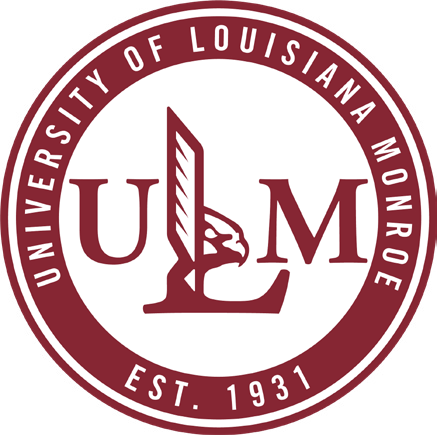 Personal and Virtual Open HouseWHENDate: November 11, 2022Time: 9:00 a.m.WHERESugar Hall 101Register online at:Speech-Language Pathology Open House If  you are unable to attend in person or via Zoom, contact us for more informationslp@ulm.edu 318-342-1392MASTER OF SCIENCESPEECH-LANGUAGE PATHOLOGYWhat to expect: An overview of the academic and clinical programs. Application process.Meet our faculty.Financial Aid and housing.The Monroe/West Monroe, Louisiana area.Questions and Answers.Meet our students.Clinic Tour.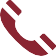 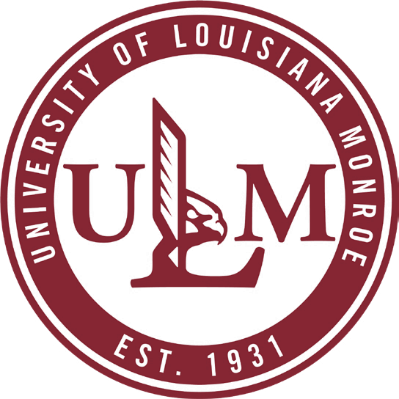 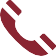 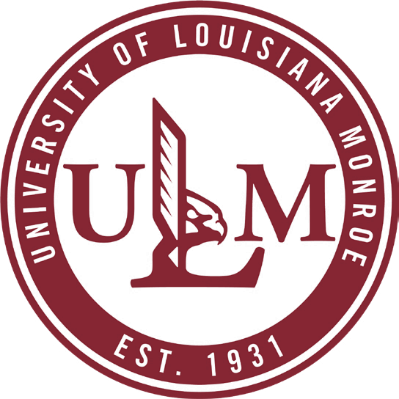 	                                          ulm.edu/slp